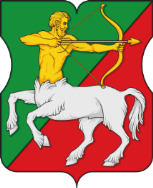 СОВЕТ ДЕПУТАТОВмуниципального округаБУТЫРСКИЙР Е Ш Е Н И Е21.12.2023 № 01-04/18-1	О согласовании проекта адресного перечня многоквартирных домов, подлежащих включению в краткосрочный план реализации в 2027, 2028 и 2029 годах региональной программы капитального ремонта общего имущества в многоквартирных домах на территории города Москвы, расположенных на территории муниципального округа БутырскийВ соответствии с Законом города Москвы от 16 декабря 2015 года №  72 «О наделении органов местного самоуправления внутригородских муниципальных образований в городе Москве отдельными полномочиями города Москвы в сфере организации и проведения капитального ремонта общего имущества в многоквартирных домах в рамках реализации региональной программы капитального ремонта общего имущества в многоквартирных домах на территории города Москвы», постановлением Правительства Москвы от 1 июня 2017 года № 328-ПП «Об утверждении Порядка реализации органами местного самоуправления внутригородских муниципальных образований в городе Москве отдельного полномочия города Москвы по согласованию адресного перечня многоквартирных домов, подлежащих включению в краткосрочный план реализации региональной программы капитального ремонта общего имущества в многоквартирных домах на территории города Москвы» и на основании обращения префектуры Северо-Восточного административного округа города Москвы от 18 декабря 2023 № 01-06-7977/23 Совет депутатов муниципального округа Бутырский решил:Согласовать проект адресного перечня многоквартирных домов, подлежащих включению в краткосрочный план реализации в 2027, 2028 и 2029 годах региональной программы капитального ремонта общего имущества в многоквартирных домах на территории города Москвы, расположенных на территории муниципального округа Бутырский (приложение).Направить настоящее решение в префектуру Северо-Восточного административного округа города Москвы в течение трех календарных дней со дня его принятия.Опубликовать настоящее решение в бюллетене «Московский муниципальный вестник» и разместить на официальном сайте www.butyrskoe.ru.Контроль за исполнением данного решения возложить на главу муниципального округа Бутырский Шкловскую Н.В. Глава муниципального округа Бутырский                        Н.В. ШкловскаяПриложение к решению Совета депутатов муниципального округа Бутырский от 21.12.2023 № 01-04/18-1Проект адресного перечня многоквартирных домов, подлежащих включению в краткосрочный план реализации в 2027, 2028 и 2029 годах региональной программы капитального ремонта общего имущества в многоквартирных домах на территории города Москвы, расположенных на территории муниципального округа БутырскийАдресный перечень многоквартирных домов, в которых в 2027, 2028 и 2029 годах запланированы работы по капитальному ремонту общего имущества, за исключением домов, в которых запланированы только работы по  ремонту, замене, модернизации лифтов, ремонту лифтовых шахт, машинных и блочных помещений.Адресный перечень многоквартирных домов, в которых в 2027, 2028 и 2029 годах запланированы работы по капитальному ремонту общего имущества, за исключением домов, в которых запланированы только работы по  ремонту, замене, модернизации лифтов, ремонту лифтовых шахт, машинных и блочных помещений.Адресный перечень многоквартирных домов, в которых в 2027, 2028 и 2029 годах запланированы работы по капитальному ремонту общего имущества, за исключением домов, в которых запланированы только работы по  ремонту, замене, модернизации лифтов, ремонту лифтовых шахт, машинных и блочных помещений.Адресный перечень многоквартирных домов, в которых в 2027, 2028 и 2029 годах запланированы работы по капитальному ремонту общего имущества, за исключением домов, в которых запланированы только работы по  ремонту, замене, модернизации лифтов, ремонту лифтовых шахт, машинных и блочных помещений.Адресный перечень многоквартирных домов, в которых в 2027, 2028 и 2029 годах запланированы работы по капитальному ремонту общего имущества, за исключением домов, в которых запланированы только работы по  ремонту, замене, модернизации лифтов, ремонту лифтовых шахт, машинных и блочных помещений.Адресный перечень многоквартирных домов, в которых в 2027, 2028 и 2029 годах запланированы работы по капитальному ремонту общего имущества, за исключением домов, в которых запланированы только работы по  ремонту, замене, модернизации лифтов, ремонту лифтовых шахт, машинных и блочных помещений.1.1Общая площадь многоквартирных домов (п.1), подлежащих включению в краткосрочный план, кв.м.Общая площадь многоквартирных домов (п.1), подлежащих включению в краткосрочный план, кв.м.190 083190 083190 0831.2Год реализации краткосрочного плана, гг.Год реализации краткосрочного плана, гг.Предельный размер общей площади многоквартирных домов (п.1), подлежащих включению в краткосрочный план, соответствующий году реализации краткосрочного плана, кв.м.Предельный размер общей площади многоквартирных домов (п.1), подлежащих включению в краткосрочный план, соответствующий году реализации краткосрочного плана, кв.м.Предельный размер общей площади многоквартирных домов (п.1), подлежащих включению в краткосрочный план, соответствующий году реализации краткосрочного плана, кв.м.1.2.12027 год2027 год57 05057 05057 0501.2.22028 год2028 год56 62256 62256 6221.2.32029 год2029 год76 41176 41176 4111.3Административный округ города МосквыМуниципальный округаАдрес многоквартирного домаОбщаяплощадь,кв.м.Срок выполнения работ и (или) услуг по капитальному ремонту,гг.Адресный перечень многоквартирных домов, в которых в 2027, 2028 и 2029 годах запланированы работы по капитальному ремонту общего имущества, за исключением домов, в которых запланированы только работы по  ремонту, замене, модернизации лифтов, ремонту лифтовых шахт, машинных и блочных помещений.Адресный перечень многоквартирных домов, в которых в 2027, 2028 и 2029 годах запланированы работы по капитальному ремонту общего имущества, за исключением домов, в которых запланированы только работы по  ремонту, замене, модернизации лифтов, ремонту лифтовых шахт, машинных и блочных помещений.Адресный перечень многоквартирных домов, в которых в 2027, 2028 и 2029 годах запланированы работы по капитальному ремонту общего имущества, за исключением домов, в которых запланированы только работы по  ремонту, замене, модернизации лифтов, ремонту лифтовых шахт, машинных и блочных помещений.Адресный перечень многоквартирных домов, в которых в 2027, 2028 и 2029 годах запланированы работы по капитальному ремонту общего имущества, за исключением домов, в которых запланированы только работы по  ремонту, замене, модернизации лифтов, ремонту лифтовых шахт, машинных и блочных помещений.Адресный перечень многоквартирных домов, в которых в 2027, 2028 и 2029 годах запланированы работы по капитальному ремонту общего имущества, за исключением домов, в которых запланированы только работы по  ремонту, замене, модернизации лифтов, ремонту лифтовых шахт, машинных и блочных помещений.Адресный перечень многоквартирных домов, в которых в 2027, 2028 и 2029 годах запланированы работы по капитальному ремонту общего имущества, за исключением домов, в которых запланированы только работы по  ремонту, замене, модернизации лифтов, ремонту лифтовых шахт, машинных и блочных помещений.1.3.1Северо-ВосточныйБутырскийБутырская ул. 6        14 517   2027 1.3.2Северо-ВосточныйБутырскийБутырская ул. 84          6 537   2028 1.3.3Северо-ВосточныйБутырскийБутырская ул. 86          6 925   2028 1.3.4Северо-ВосточныйБутырскийБутырская ул. 86Б        11 661   2028 1.3.5Северо-ВосточныйБутырскийГончарова ул. 13          4 989   2027 1.3.6Северо-ВосточныйБутырскийГончарова ул. 17А к.1          4 576   2027 1.3.7Северо-ВосточныйБутырскийГончарова ул. 6          5 948   2027 1.3.8Северо-ВосточныйБутырскийДобролюбова ул. 19          4 666   2029 1.3.9Северо-ВосточныйБутырскийДобролюбова ул. 20/25          1 643   2027 1.3.10Северо-ВосточныйБутырскийДобролюбова ул. 21          1 172   2029 1.3.11Северо-ВосточныйБутырскийДобролюбова ул. 21А к.Б          4 003   2029 1.3.12Северо-ВосточныйБутырскийДобролюбова ул. 25А к.1          3 906   2028 1.3.13Северо-ВосточныйБутырскийДобролюбова ул. 27          3 428   2028 1.3.14Северо-ВосточныйБутырскийМилашенкова ул. 19          3 645   2028 1.3.15Северо-ВосточныйБутырскийМилашенкова ул. 9 к.1          2 644   2029 1.3.16Северо-ВосточныйБутырскийОгородный пр. 23          7 492   2029 1.3.17Северо-ВосточныйБутырскийРуставели ул. 13/12 к.1          6 067   2029 1.3.18Северо-ВосточныйБутырскийРуставели ул. 13/12 к.2          6 193   2029 1.3.19Северо-ВосточныйБутырскийРуставели ул. 15А с.1          3 656   2028 1.3.20Северо-ВосточныйБутырскийРуставели ул. 15А с.1А          1 756   2028 1.3.21Северо-ВосточныйБутырскийРуставели ул. 19        21 576   2029 1.3.22Северо-ВосточныйБутырскийРуставели ул. 6А к.1          3 433   2029 1.3.23Северо-ВосточныйБутырскийРуставели ул. 6А к.3          4 234   2029 1.3.24Северо-ВосточныйБутырскийРуставели ул. 8Б          4 049   2028 1.3.25Северо-ВосточныйБутырскийРуставели ул. 9          5 445   2027 1.3.26Северо-ВосточныйБутырскийФонвизина ул. 12          3 250   2028 1.3.27Северо-ВосточныйБутырскийФонвизина ул. 12А          3 311   2028 1.3.28Северо-ВосточныйБутырскийФонвизина ул. 2/14          2 529   2027 1.3.29Северо-ВосточныйБутырскийФонвизина ул. 4          3 997   2027 1.3.30Северо-ВосточныйБутырскийФонвизина ул. 4А          2 423   2029 1.3.31Северо-ВосточныйБутырскийФонвизина ул. 6Б          4 077   2027 1.3.32Северо-ВосточныйБутырскийЯблочкова ул. 25          4 841   2027 1.3.33Северо-ВосточныйБутырскийЯблочкова ул. 25 к.4          4 630   2029 1.3.34Северо-ВосточныйБутырскийЯблочкова ул. 30А          3 641   2029 1.3.35Северо-ВосточныйБутырскийЯблочкова ул. 31          4 488   2027 1.3.36Северо-ВосточныйБутырскийЯблочкова ул. 36          4 498   2028 1.3.37Северо-ВосточныйБутырскийЯблочкова ул. 41          4 237   2029 Адресный перечень многоквартирных домов, в которых в 2027, 2028 и 2029 годах запланированы работы по ремонту, замене, модернизации лифтов, ремонту лифтовых шахт, машинных и блочных помещенийАдресный перечень многоквартирных домов, в которых в 2027, 2028 и 2029 годах запланированы работы по ремонту, замене, модернизации лифтов, ремонту лифтовых шахт, машинных и блочных помещенийАдресный перечень многоквартирных домов, в которых в 2027, 2028 и 2029 годах запланированы работы по ремонту, замене, модернизации лифтов, ремонту лифтовых шахт, машинных и блочных помещенийАдресный перечень многоквартирных домов, в которых в 2027, 2028 и 2029 годах запланированы работы по ремонту, замене, модернизации лифтов, ремонту лифтовых шахт, машинных и блочных помещенийАдресный перечень многоквартирных домов, в которых в 2027, 2028 и 2029 годах запланированы работы по ремонту, замене, модернизации лифтов, ремонту лифтовых шахт, машинных и блочных помещенийАдресный перечень многоквартирных домов, в которых в 2027, 2028 и 2029 годах запланированы работы по ремонту, замене, модернизации лифтов, ремонту лифтовых шахт, машинных и блочных помещений2.1.Административный округ города МосквыМуниципальный округАдрес многоквартирного домаОбщаяплощадь,кв.м.Срок выполнения работ и (или) услуг по капитальному ремонту,гг.2.1.1Северо-ВосточныйБутырскийБутырская ул. 2/18          8 104   2027 2.1.2Северо-ВосточныйБутырскийБутырская ул. 4          8 532   2027 2.1.3Северо-ВосточныйБутырскийГончарова ул. 13 к.1          3 672   2029 2.1.4Северо-ВосточныйБутырскийМилашенкова ул. 12Г          6 819   2028 2.1.5Северо-ВосточныйБутырскийМилашенкова ул. 17          3 635   2027 2.1.6Северо-ВосточныйБутырскийРуставели ул. 10 к.4          2 716   2029 2.1.7Северо-ВосточныйБутырскийРуставели ул. 8 к.1          3 228   2029 2.1.8Северо-ВосточныйБутырскийФонвизина ул. 6А          3 626   2027 2.1.9Северо-ВосточныйБутырскийЯблочкова ул. 19          4 714   2027 2.1.10Северо-ВосточныйБутырскийЯблочкова ул. 21          4 423   2029 2.1.11Северо-ВосточныйБутырскийЯблочкова ул. 23        13 115   2029 2.1.12Северо-ВосточныйБутырскийЯблочкова ул. 30          3 660   2027 2.1.13Северо-ВосточныйБутырскийЯблочкова ул. 43          4 327   2029 